Person Specification 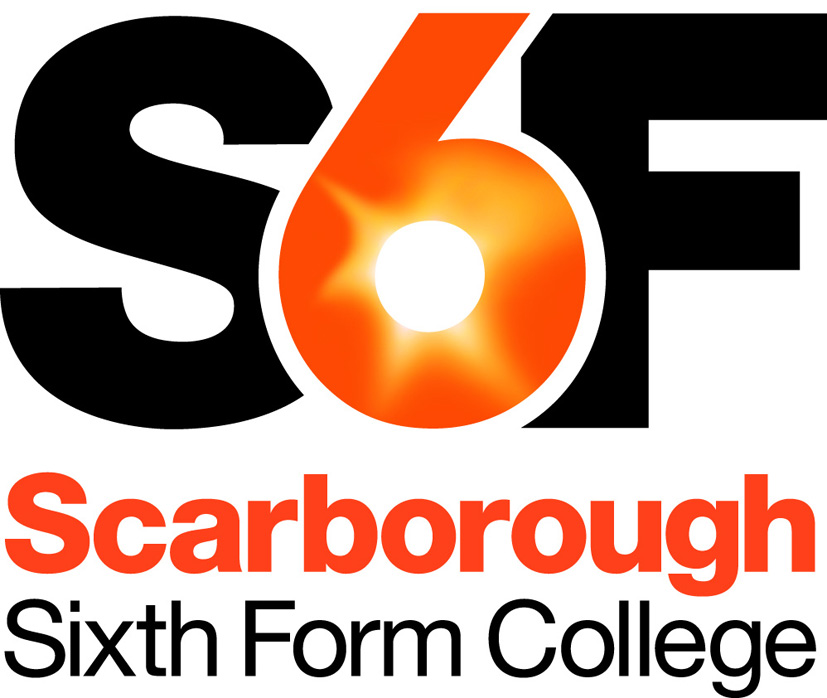 Science Technician (Relief)Our aim is to recruit highly talented and competent people, fully committed to the College’s aims and values. Below we have identified the qualifications, skills, experience and attributes ideally required for this post. Applicants need to demonstrate how well they meet this profile and/or their potential to develop to meet the requirements of the post. This will initially be assessed based on quality of application, and then, if shortlisted, based on a combination of relevant task(s) and interview(s).QualificationsDesirableQualified in a science subject to level 3 (A-level equivalent) or aboveTechnician and/or Health & Safety qualification or trainingProfessional Skills & ExperiencePrevious laboratory experience (either as a student or in a work environment)Good understanding of safe working practices in a laboratory environmentEvidence of relevant technical skills and keenness to develop new expertiseGood communication and interpersonal skills to support a range of staff and student needsA pro-active, flexible and user-focussed approachAccurate and attentive to detail Ability to organise workload to best meet the needs of the serviceGood administrative and IT skillsDesirable:Previous work experience as a technicianPrevious experience of working in the education sectorPersonal Skills & AttributesAll staff are expected to demonstrate commitment to the college’s aims and values, including:Passionate about learning and its importance in lifeHaving high expectations of self and othersHonest, open, reflective and self-criticalDoing one’s best, adapting well to change and always seeking to do betterA supportive team workerTreating staff and students fairly and with respect, valuing their diverse contributionsFully committed to promoting & safeguarding welfare of children & young peopleReviewed: July 2017